MENUS MAYBE SUBJECTED TO CHANGES   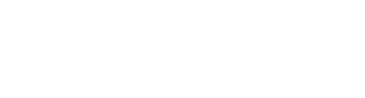 